		DECRETO Nº. 4310 DE 29 DE JUNHO DE 2023.“Dispõe sobre o cancelamento dos restos a pagar não processados de exercícios anteriores, e dá outras providências”O PREFEITO DO MUNICÍPIO DE CÓRREGO FUNDO, no uso das atribuições que lhe confere o artigo 91, inciso I, da Lei Orgânica do Município e, CONSIDERANDO que o Decreto Federal nº 93.872 de 23 de dezembro de 1986, dispõe sobre a unificação dos recursos de caixa do Tesouro Nacional, atualiza e consolida a legislação pertinente e dá outras providências e estabelece em seu art. 68, que:“Art. 68, Dec. 93.872/86 estabelece o cancelamento de Restos a Pagar Não Processados até 31 de dezembro do Exercício seguinte”CONSIDERANDO que a contabilidade deve evidenciar o nível de endividamento e a situação de liquidez do Município durante todo o exercício;CONSIDERANDO que a Portaria STN/MF 288/23 cita como objetivo do Anexo VII – Demonstrativo dos Restos a Pagar por poder e Órgão, dar transparência às informações sobre os montantes e execução dos restos a pagar.CONSIDERANDO que os restos a pagar insubsistentes devem ser cancelados, expurgando-se, a qualquer tempo, as obrigações incertas e indevidas;	D E C R E T A:Art. 1º.  Ficam cancelados, os restos a pagar não processados dos exercícios abaixo, com seus respectivos valores:	I. Exercício de 2019, no valor de R$ 232.515,94 (Duzentos e trinta e dois mil, quinhentos e quinze reais e noventa e quatro centavos);	II. Exercício de 2020, no valor de R$ 6.177,23 (Seis mil, cento e setenta e sete reais e vinte e três centavos);	III. Exercício de 2021, no valor de R$ 23.245,32 (Vinte e Três mil, duzentos e quarenta e cinco reais e trinta e dois centavos);Parágrafo único. O detalhamento dos restos a pagar por exercício, consta do anexo I do presente decreto.Art. 2º. Este decreto entra em vigor na data de sua publicação.Córrego Fundo/MG, 29 de junho de 2023.DANILO OLIVEIRA CAMPOSPrefeito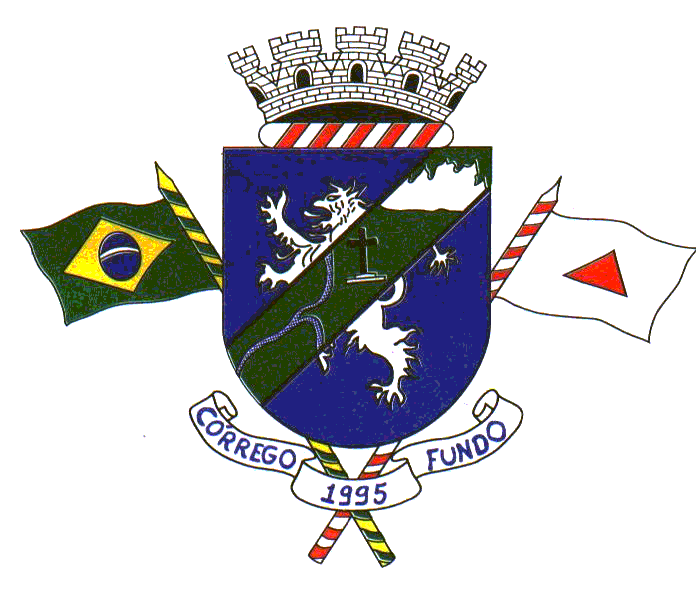 Anexo IExercício de 2019:Exercício de 2020:Exercício de 2021:EmpenhoDataDotação OrçamentáriaCredorValor00272802.07.2019020303.1230612012982.33903000Rodrigo Castro Guimarães106,8000406714.10.2019020401.1012210032600.33903000Supermercado Martins267,6300409317.10.2019020501.1854118031781.33903000Império Rural Ltda227,0000411622.10.2019020301.1212212142500.33901400Dimas Joelcio Leal35,0000377324.09.2019020401.1012210032600.33909300Marco Armstrong de Araújo40,0000378725.09.2019020201.0412304022300.33903000Maria José Rodrigues681,5000378925.09.2019020201.0412304022300.33903000Exata Industria e Comércio331,8000379025.09.2019020201.0412304022300.33903000Comercial Vener Ltda158,0000145129.03.2019020501.1751217051767.44905100Costeng -Costa Engenharia229.947,3000188029.04.2019020303.1230612012982.33903000Rodrigo Castro Guimarães62,3000427529.10.2019020401.1030110032623.33903900Amp Comércio658,61TotalTotalTotalTotal232.515,94EmpenhoDataDotação OrçamentáriaCredorValor00089905.03.2020020303.1230612012529.33903000WF Atacadista de Alimentos221,8500090005.03.2020020303.1230612012504.33903000WF Atacadista de Alimentos278,4000236505.08.2020020303.1230612012528.33903000Afonso Luiz de Faria503,3700236605.08.2020020303.1230612012504.33903000Afonso Luiz de Faria503,3700151206.05.2020020501.1545126012703.33903000Britagem LM Ltda75,6900237106.08.2020020303.1230612012528.33903000Jose Francisco de Faria125,4000301309.10.2020020401.1012210032600.33903000Thiago Augusto de Oliveira760,0000058312.02.2020020401.1030310032653.33909100Jaqueline de Fátima Leal46,5000337818.11.2020020303.1230612012528.33903000Israel e Israel Ltda Epp2.177,5000120325.03.2020020401.1030310032626.33909200Prati Donaduzzi e Cia Ltda288,0000262927.08.2020020704.0824408022970.33903200Cordial Distribuidora1.171,5000039128.01.2020020303.1230612012528.33903000Ronan Cesar da Silva Me25,65TotalTotalTotalTotal6.177,23EmpenhoDataDotação OrçamentáriaCredorValor00299902.09.2021020704.0824408022975.33903900Ministério da Saúde50,0000158506.05.2021020201.0412304022300.33903900Laboratório São Luiz Ltda265,8800219908.07.2021020101.0412204022101.33903000C R Vieira Produtos291,7000226313.07.2021020501.0412204022700.33903900André Gomes Engenharia Ltda310,6300161317.05.2021020401.1030210032652.33901400Geraldo Inácio de Faria70,0000307817.09.2021020401.1030210032652.33901400BioHosp Produtos 0,0100308017.09.2021020401.1030310032626.33903000BH Farma Comercio Ltda57,1000373418.11.2021020402.1030410022956.33903900Laboratório São Luiz de Pains Ltda	21.870,0000290626.08.2021020401.1030310032653.33909100BH Farma Comercio Ltda330,00TotalTotalTotalTotal23.245,32